--- REMOVE THIS PAGE BEFORE FILING YOUR REQUEST ---Form F29.02A: Request for a Trial (Family Law)Check all of the boxes that apply to you:Check the issues to be addressed at trial:If you have requested a formal trial, fill in the information for all of the witnesses you intend to call at trial: Fill in the information for all of the expert witnesses you intend to call at trial: Check any of the following that apply:Check any of the following that apply:How much time do you estimate the trial (including summations) will require? You must indicate that you will do all of the following:Fill in the details of your legal representation below:How to Request a Trial DateInstructions You can request a trial date by using this Request for a Trial (Form F29.02A).Before you can file a Request for a Trial, you must already have a scheduled date for a case management hearing. A judge will consider your request at that case management hearing.Completing a Request for a TrialYou can fill out this form by hand or you can download and fill out this form electronically athttps://www.court.nl.ca/supreme/rules-practice-notes-and-forms/family/general/ (If you fill out the form electronically, you must still print the form, file it with the Court, and serve a copy on the other person). You must fill out the entire form. If you require more space to fill out any section of this form, attach an extra page and indicate which section is continued on the extra page.Filing a Request for a TrialYou must make 2 extra copies of your signed Request for a Trial. To file your Request, bring the original Request form to the Supreme Court location where your family law file is or mail the Request to that Supreme Court location.Serving a Request for a TrialYou must give a copy of this Request form to the other person at least 7 days before your case management hearing date. This is called service. You can serve the other person by: personal service (an adult, who is not you, can hand-deliver the document), leaving a copy with the other person’s lawyer, leaving a copy at the other person’s address, registered mail/courier, or regular mail. You can also serve the other person using fax, email, or electronic document exchange, if the other person has provided that information.The other person can respond by filing their own Request for a Trial form.More InformationQuestions? Go to https://www.court.nl.ca/supreme/family-division/ or contact a Court near you:--- It is highly recommended that you get advice from a lawyer ---If you need help finding or getting a lawyer, you can contact:How to Respond to a Request  for a Trial DateInstructions You have been served with a Request for a Trial (Form F29.02A). This means that the other party is seeking to go to trial and get a scheduled trial date. At your next case management hearing, the judge will decide whether you should go to trial.Responding to a Request for a TrialTo respond to the other person’s request, you must fill out your own Request for a Trial form. Even if you do not agree that your matter should go to trial, you must still fill out your own Request form. You can get this form at any Supreme Court location or online:  https://www.court.nl.ca/supreme/rules-practice-notes-and-forms/family/general/  (If you fill out the form electronically, you must still print the form, file it with the Court, and serve a copy on the other person). Filing a Request for a TrialYou must make 2 extra copies of your signed Request for a Trial. To file your Request, bring the original Request form to the Supreme Court location where your family law file is or mail the Request to that Supreme Court location.Serving a Request for a TrialYou must give a copy of this Request form to the other person at least 2 days before your case management hearing date. This is called service. You can serve the other person by: personal service (an adult, who is not you, can hand-deliver the document), leaving a copy with the other person’s lawyer, leaving a copy at the other person’s address, registered mail/courier, or regular mail. You can also serve the other person using fax, email, or electronic document exchange, if the other person has provided that information.More InformationQuestions? Go to https://www.court.nl.ca/supreme/family-division/ or contact a Court near you:--- It is highly recommended that you get advice from a lawyer ---If you need help finding or getting a lawyer, you can contact: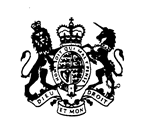 In the Supreme Court of Newfoundland and Labrador(General/Family)FOR COURT USE ONLYFOR COURT USE ONLYFOR COURT USE ONLYFOR COURT USE ONLYFOR COURT USE ONLYFOR COURT USE ONLYFOR COURT USE ONLYIn the Supreme Court of Newfoundland and Labrador(General/Family)COURT FILE NO:COURT FILE NO:In the Supreme Court of Newfoundland and Labrador(General/Family)In the Supreme Court of Newfoundland and Labrador(General/Family)CENTRAL DIVORCE REGISTRY NO:CENTRAL DIVORCE REGISTRY NO:CENTRAL DIVORCE REGISTRY NO:In the Supreme Court of Newfoundland and Labrador(General/Family)In the Supreme Court of Newfoundland and Labrador(General/Family)Filed at _____________________________ , Newfoundland and Labrador, this ________ day of __________________, 20______.Filed at _____________________________ , Newfoundland and Labrador, this ________ day of __________________, 20______.Filed at _____________________________ , Newfoundland and Labrador, this ________ day of __________________, 20______.Filed at _____________________________ , Newfoundland and Labrador, this ________ day of __________________, 20______.Filed at _____________________________ , Newfoundland and Labrador, this ________ day of __________________, 20______.Filed at _____________________________ , Newfoundland and Labrador, this ________ day of __________________, 20______.Filed at _____________________________ , Newfoundland and Labrador, this ________ day of __________________, 20______.In the Supreme Court of Newfoundland and Labrador(General/Family)Registry Clerk of the Supreme Court of Newfoundland and LabradorRegistry Clerk of the Supreme Court of Newfoundland and LabradorRegistry Clerk of the Supreme Court of Newfoundland and LabradorRegistry Clerk of the Supreme Court of Newfoundland and LabradorRegistry Clerk of the Supreme Court of Newfoundland and LabradorBETWEEN:APPLICANT(Print full name)AND:RESPONDENT(Print full name)AND:  NOT APPLICABLE  SECOND APPLICANT  SECOND RESPONDENT(Print full name)  NOT APPLICABLE  SECOND APPLICANT  SECOND RESPONDENTI, the        Applicant         Respondent         Other (specify):the        Applicant         Respondent         Other (specify):(Print your name)(Print your name)     am requesting a trial.     am responding to a request for a trial.     am requesting a trial.     am responding to a request for a trial.     am requesting a trial.     am responding to a request for a trial.     am requesting a trial.     am responding to a request for a trial.     am requesting a trial.     am responding to a request for a trial.Part ATrial ReadinessAll relevant parties are before the Court. All relevant parties are before the Court. All relevant parties are before the Court. All sworn Financial Statements and/or Property Statements have been filed with the Court. All sworn Financial Statements and/or Property Statements have been filed with the Court. All sworn Financial Statements and/or Property Statements have been filed with the Court. All appropriate pretrial applications have been made.All appropriate pretrial applications have been made.All appropriate pretrial applications have been made.No amendments to the pleadings are contemplated. No amendments to the pleadings are contemplated. No amendments to the pleadings are contemplated. No further disclosure is required or requested. No further disclosure is required or requested. No further disclosure is required or requested. The parties have:Participated in Court ordered mediation;Participated in (a) settlement conference(s) before Justice(s): ______________________________________________________________________________________ ;Participated in another alternative dispute resolution process approved by a judge under rule F20.02(1)(c); orBeen excused by a judge from participation in a dispute resolution program or process.The parties have:Participated in Court ordered mediation;Participated in (a) settlement conference(s) before Justice(s): ______________________________________________________________________________________ ;Participated in another alternative dispute resolution process approved by a judge under rule F20.02(1)(c); orBeen excused by a judge from participation in a dispute resolution program or process.The parties have:Participated in Court ordered mediation;Participated in (a) settlement conference(s) before Justice(s): ______________________________________________________________________________________ ;Participated in another alternative dispute resolution process approved by a judge under rule F20.02(1)(c); orBeen excused by a judge from participation in a dispute resolution program or process.Part BPart BIssues for TrialDivorceDivorceParenting (Decision-making and/or Parenting time)Parenting (Decision-making and/or Parenting time)Parenting (Decision-making and/or Parenting time)Parenting (Decision-making and/or Parenting time)Contact Order/ Third Party Time with ChildContact Order/ Third Party Time with ChildContact Order/ Third Party Time with ChildContact Order/ Third Party Time with ChildChild SupportChild SupportChild SupportSpousal (married) Support or Partner (unmarried) SupportSpousal (married) Support or Partner (unmarried) SupportSpousal (married) Support or Partner (unmarried) SupportSpousal (married) Support or Partner (unmarried) SupportSpousal (married) Support or Partner (unmarried) SupportParental Support (for parents) or Dependant Support (for spouse or child of deceased person)Parental Support (for parents) or Dependant Support (for spouse or child of deceased person)Parental Support (for parents) or Dependant Support (for spouse or child of deceased person)Parental Support (for parents) or Dependant Support (for spouse or child of deceased person)Parental Support (for parents) or Dependant Support (for spouse or child of deceased person)Parental Support (for parents) or Dependant Support (for spouse or child of deceased person)Parental Support (for parents) or Dependant Support (for spouse or child of deceased person)Division of Matrimonial (married) Property or Common Law (unmarried) PropertyDivision of Matrimonial (married) Property or Common Law (unmarried) PropertyDivision of Matrimonial (married) Property or Common Law (unmarried) PropertyDivision of Matrimonial (married) Property or Common Law (unmarried) PropertyDivision of Matrimonial (married) Property or Common Law (unmarried) PropertyDivision of Matrimonial (married) Property or Common Law (unmarried) PropertyApplication by the Manager of Child and Youth Services for:Application by the Manager of Child and Youth Services for:Application by the Manager of Child and Youth Services for:Application by the Manager of Child and Youth Services for:Application by the Manager of Child and Youth Services for:Other:Part CWitnessesWitness 1Witness 2Full NameSubject of TestimonyEstimated Time Required for TestimonyWitness 3Witness 4Full NameSubject of TestimonyEstimated Time Required for TestimonyCheck this box if you do not intend to call any witnesses at trial.Check this box if you intend to call more than 4 witnesses. Attach an extra page to provide the details of those witnesses.Expert Witness 1Expert Witness 2Full NameSubject of TestimonyEstimated Time Required for TestimonyIn the event of an expert witness testifying at the trial, I will provide the other party with a copy of the expert’s report(s) and resume or curriculum vitae at least 30 days before the trial date.Check this box if you do not intend to call any expert witnesses at trial.Check this box if you intend to call more than 2 expert witnesses. Attach an extra page to provide the details of those witnesses.Part DDocuments for Trial A joint book of documents will be filed prior to the trial.A trial brief will be filed in this matter.Part ESpecial requirementsAn interpreter is required. Specify language and dialect:Please note that there is no charge for English or French translation, but all other language services will be at the expense of the person requesting it.  Audio recordings may be entered/played in evidence. Specify:Video recordings may be entered/played in evidence. Specify:A party or witness requests the opportunity to give evidence by teleconference or videoconference. Name of party or witness:Other. Specify: Part FTime Required for Trial____________________________ day(s)UndertakingsI will participate in a Trial Readiness Conference if requested by the Court.I will keep my financial information current by filing updated financial information with the Court and serving the other party with updated financial information at least 7 days before the trial.I will promptly advise the Court if a settlement has been reached prior to the trial date.I will promptly advise the Court if, after the case management hearing, it is anticipated that the duration of the trial will differ from the estimated trial time.I will provide the Court and the other party with all documents I intend to rely on in the trial.Legal RepresentationI am currently represented by (Name of lawyer)__________________________________________________.I am not currently represented by a lawyer.Signature and DateDATED at _________________________________, this __________ day of ____________________ , 20______ .DATED at _________________________________, this __________ day of ____________________ , 20______ .DATED at _________________________________, this __________ day of ____________________ , 20______ .SignatureSignature of Lawyer  (if any)Print Name of Lawyer (if any)